DrumsForCures presents DRUMSTRONGTM :: rhythm : from : the : heartHello,Will you help me drum up support for the millions of people whose lives are affected by cancer? I am participating in an extraordinary event called DRUMSTRONGTM.I will join a multitude of others worldwide, drumming non-stop to raise cancer awareness and funds for education, survivorship support and for noteworthy charities to BEAT cancer.Please help me meet my fundraising goal by making a tax-deductible contribution to "DrumsForCures". You can sponsor me for my ‘per hour’ efforts or a lump sum.Please add your name, e-mail, and the amount you’d like to contribute on my Pledge Sheet to help me BEAT cancer.Make your check payable to DrumsForCures and mail to ::DrumsForCures, Inc. 1510 Twiford PlCharlotte, NC 28207Or, I will be happy to deliver to the representatives at the event.Please note my name as your drummer on the check!Your contribution is tax deductible to the extent of the law. Please see www.drumstrong.org for details.On behalf of those whose lives are affected by cancer, I thank you for your support. With your donation, we are helping to make a sound impression on the health of our community.Sincerely,THANK YOU for your support – DrumsForCures, Inc. is a 501(C)(3) non-profit charity organization and producer of DRUMSTRONG™¡the power is in YOUR hands!  www.drumstrong.org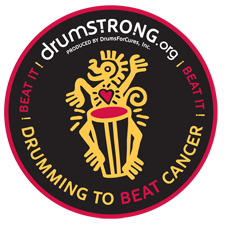 DrumsForCures presents DRUMSTRONG cancer health resources and survivorship support DrumCircleJoin in :: come drum, learn and ¡BEAT cancer!::   your drummer   :: _____________________________________ 	name	          		  ::		     	email 		       ::  $ pledge $Please make checks payable to DrumsForCures1510 Twiford Pl. Charlotte, NC 28207THANK YOU for your support – DrumsForCures, Inc. is a 501(C)(3) non-profit organization and producer of DRUMSTRONG™ ¡the power is in YOUR hands!  www.drumstrong.org 